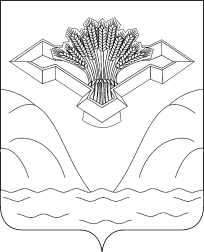 Российская  ФедерацияСамарская  областьСОБРАНИЕ  ПРЕДСТАВИТЕЛЕЙСЕЛЬСКОГО  ПОСЕЛЕНИЯ  ВЫСЕЛКИМУНИЦИПАЛЬНОГО  РАЙОНА  СТАВРОПОЛЬСКИЙРЕШЕНИЕ от  17.12. 2020г                                                                                                             №   20О внесении изменений  в Положение о муниципальной службе в сельском поселении  Выселки  муниципального района Ставропольский Самарской области в новой редакции, утвержденное   Решением Собрания представителей сельского поселения Выселки  муниципального района Ставропольский Самарской области  от27 марта  2020 года № 16           В соответствии с Федеральными законами от 02.03.2007 №25-ФЗ «О муниципальной службе в Российской Федерации», от 16.12.2019  № 432-ФЗ «О внесении изменений в отдельные законодательные акты Российской Федерации в целях совершенствования законодательства Российской Федерации о противодействии коррупции», Законом Самарской области от 09.10.2007 N 96-ГД "О муниципальной службе в Самарской области", руководствуясь Федеральным законом от 06.10.2003 N 131-ФЗ "Об общих принципах организации местного самоуправления в Российской   Федерации",   Уставом   сельского   поселения  Выселки муниципального     района Ставропольский Самарской области, на основании протеста исполняющего обязанности прокурора  Ставропольского района Самарской области от30.11.2020г №07-03-2020, Собрание представителей сельского поселения Выселки муниципального района Ставропольский Самарской области  РЕШИЛО:1.Внести в Положение о муниципальной службе в сельском поселении Выселки муниципального района Ставропольский  Самарской области, утвержденное решением Собрания представителей сельского поселения Выселки  муниципального района Ставропольский Самарской области от 27.03.2020г № 16 следующие изменения:1.1. Часть 3 статьи  11 изложить в следующей редакции:«3. Муниципальный служащий, являющийся руководителем органа местного самоуправления, аппарата избирательной комиссии муниципального образования, заместитель указанного муниципального служащего в целях исключения конфликта интересов не могут представлять интересы муниципальных служащих в выборном профсоюзном органе данного органа местного самоуправления, аппарата избирательной комиссии муниципального образования в период замещения ими соответствующей должности».      2.Настоящее Решение подлежит официальному опубликованию в газете «Вестник сельского поселения Выселки » и на официальном сайте администрации сельского поселения Выселки в сети Интернет  http://viselki.stavrsp.ru.Председатель						Глава сельского поселения ВыселкиСобрания представителей   			            муниципального района Ставропольскийсельского поселения Выселки               		             Самарской области муниципального района Ставропольский      Самарской области_____________________     Ч.М.Дишина                   ________________  З.Г.Мердеев